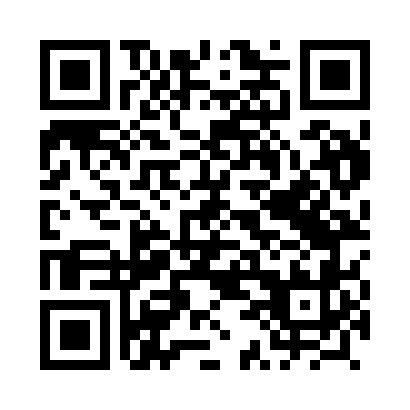 Prayer times for Krywald, PolandWed 1 May 2024 - Fri 31 May 2024High Latitude Method: Angle Based RulePrayer Calculation Method: Muslim World LeagueAsar Calculation Method: HanafiPrayer times provided by https://www.salahtimes.comDateDayFajrSunriseDhuhrAsrMaghribIsha1Wed2:595:2012:425:488:0510:162Thu2:565:1912:425:498:0710:193Fri2:535:1712:425:508:0810:224Sat2:505:1512:425:518:1010:255Sun2:475:1412:425:528:1110:286Mon2:435:1212:425:538:1310:317Tue2:405:1012:425:548:1410:338Wed2:375:0912:425:558:1610:369Thu2:335:0712:425:568:1710:3910Fri2:305:0512:425:568:1910:4211Sat2:275:0412:425:578:2010:4512Sun2:265:0212:425:588:2210:4913Mon2:265:0112:425:598:2310:5014Tue2:255:0012:426:008:2510:5115Wed2:254:5812:426:018:2610:5116Thu2:244:5712:426:028:2810:5217Fri2:234:5512:426:028:2910:5218Sat2:234:5412:426:038:3010:5319Sun2:224:5312:426:048:3210:5420Mon2:224:5212:426:058:3310:5421Tue2:224:5012:426:068:3410:5522Wed2:214:4912:426:068:3610:5523Thu2:214:4812:426:078:3710:5624Fri2:204:4712:426:088:3810:5725Sat2:204:4612:426:098:3910:5726Sun2:204:4512:436:098:4110:5827Mon2:194:4412:436:108:4210:5828Tue2:194:4312:436:118:4310:5929Wed2:194:4212:436:118:4411:0030Thu2:194:4112:436:128:4511:0031Fri2:184:4112:436:138:4611:01